SHAMSUDEEN                                                                                            Civil EngineerE-mail: shamsudeen.383284@2freemail.com Visa Status: Visit VisaCAREER OBJECTIVESecure a challenging position in a leading company thereby contributing my maximum efforts by effectively utilizing my good qualities and join with a team that works for the better development of the company.PROFILE SUMMARYSkilled civil engineer in a variety of engineering aspects.Professional presence with ability to work independently with very little supervision.Motivated individual who is committed to delivering the highest quality service in challenging environments.Focused on environmental safety, and health issues.ACADEMIC QUALIFICATIONBachelor's Degree in Civil Engineering from Visvesvaraya Technological University (VTU), INDIAPROFESSIONAL EXPERIENCECompany: Sigma Builders, Kerala , India, PH: +91 460 223 1921From  : 20/6/2017  to  25/6/2018Designation: Site Engineer cum Draughtsman❖ Checking plans, drawings and quantities for accuracy of calculations.❖ Ensuring that all materials used and work performed are as per specifications.❖ Overseeing the selection and requisition of materials and plant.❖ Liaising with any consultants, subcontractors, supervisors, planners, quantity surveyors and              the general workforce involved in the project.❖ Day-to-day management of the site.❖ Overseeing quality control and health and safety matters on site.❖ Resolving any unexpected technical difficulties and other problems that may arise.❖ Preparation of the plan of the residential buildings as per the client’s needs.❖ Preparation of detailed Estimation of buildingCOMPUTER PROFICIENCYAuto CAD with sound knowledge of 2D.Microsoft Office Package.Basics in STADPRO.TRAINING DETAILSParticipated in seminar conducted by Indian Green Building Council on March 25,2017 at Good Shepherd Auditorium in Bangalore ,Karnataka.Attended the “ONE-DAY HANDS-ON WORKSHOP ON SOFTWARE PACKAGE CYPE AND ITS APPLICATION IN CIVIL ENGINEERING” on May 17, 2017 at Bearys Institute of Technology, Mangalore , Karnataka.PROJECT DETAILS.Title    : Design and Analysis of Multi Storey Residential  Building using ETABSCERTIFICATIONISO approved certification in AUTOCAD( Civil based)Experience certificate as Civil Engineer .PERSONAL DETAILSDECLARATIONI hereby declare that the above mentioned information is correct up to my knowledge and I bear the responsibility for the correctness of the above mentioned particulars.                                                                                                                        SHAMSUDEEN 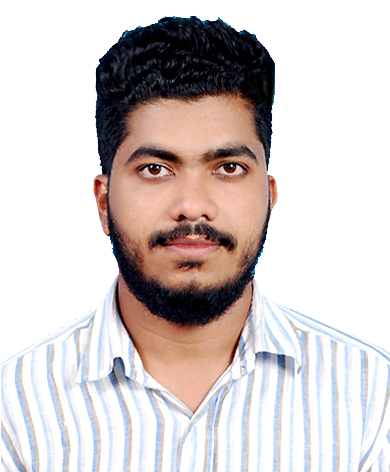 GenderMaleDate of Birth02/12/1994NationalityIndianLanguages KnownEnglish, Hindi, MalayalamMartial StatusSingle